                      KŪRYBINIŲ IDĖJŲ RAIŠKA ,,KODĖLČIUKŲ GRUPĖJE                                             TEMA: SPALVIUKŲ SAVAITĖ                                    Nuotolinio darbo laikotarpis: 2020.05.11 – 05.15     Šią savaitę su ugdytiniais keliavome po spalvų pasaulį. Vaikai turėjo galimybę plačiau susipažinti su spalvomis, jų įvairove, stebėti kaip atsiranda spalvos, gėrėtis  pavasarinėmis gamtos spalvomis, jas palyginti, apibūdinti, skirstyti pagal savo nuotaiką.Atliekant pateiktas užduotėles ugdytiniai kryptingai keliavo naujais pažinimo, atradimų takeliais. Džiaugiamės tėvelių geranoriškumu, gražiu tarpusavio bendravimu ir bendradarbiavimu.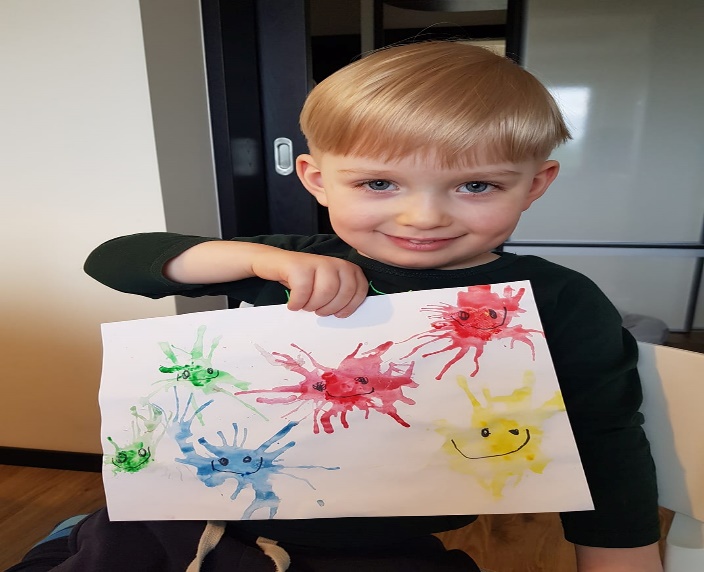 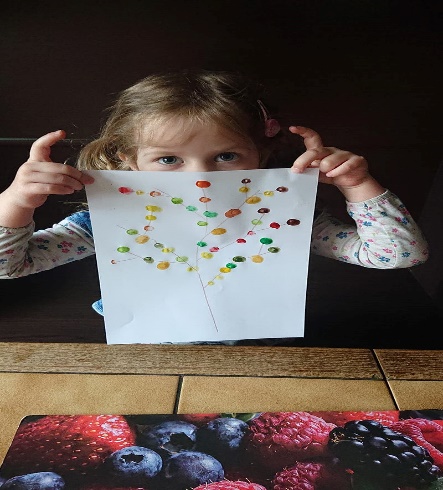 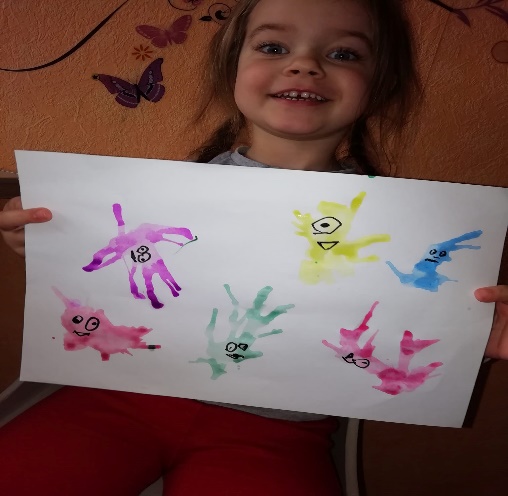 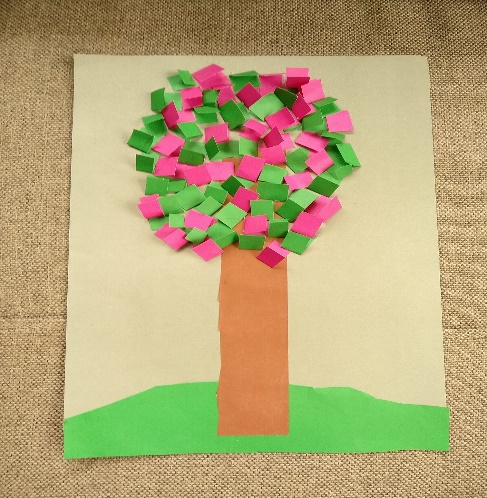 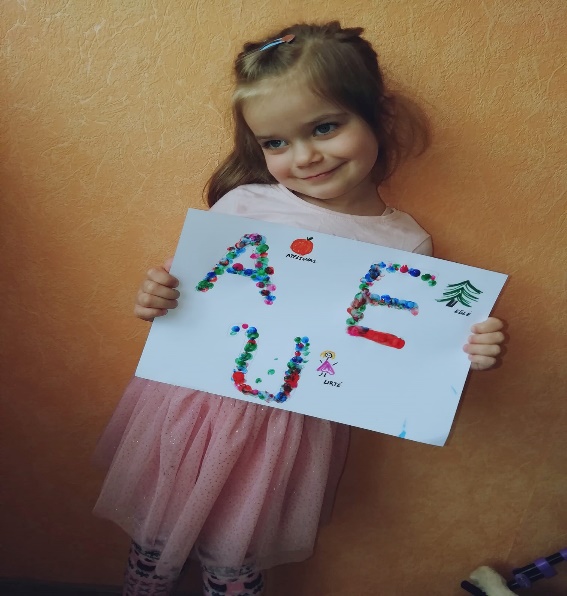 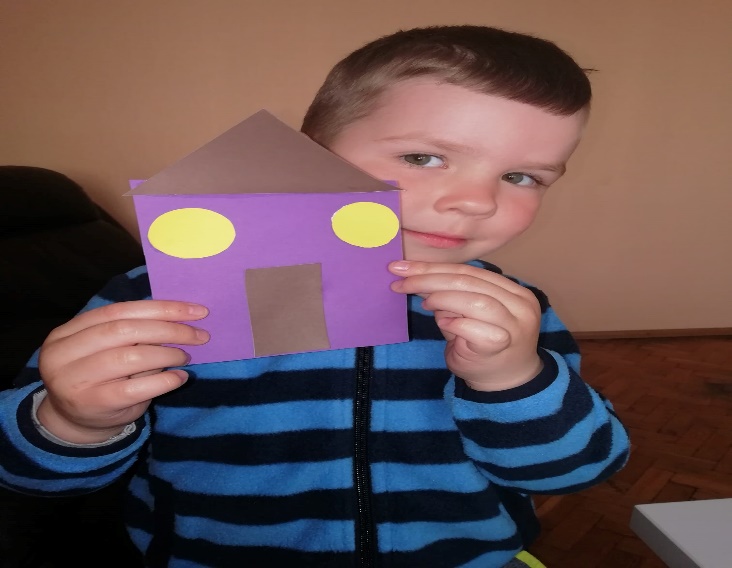 